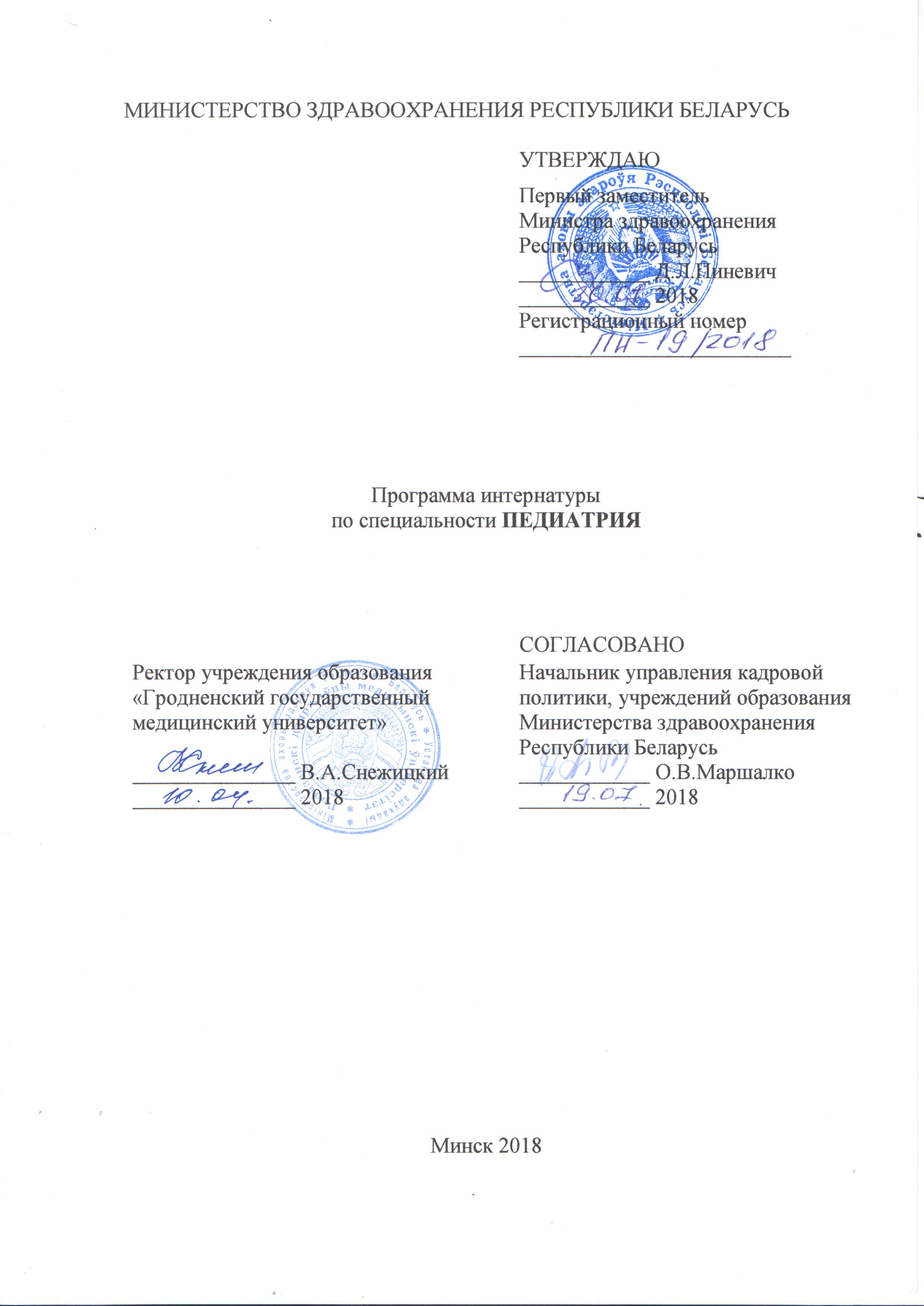 АВТОРЫ:Н.С. Парамонова, заведующий 2-й кафедрой детских болезней учреждения образования «Гродненский государственный медицинский университет», доктор медицинских наук, профессор;Н.И. Хлебовец, доцент 2-й кафедры детских болезней учреждения образования «Гродненский государственный медицинский университет», кандидат медицинских наук, доцентЕ.А. Конюх, доцент 2-й кафедры детских болезней учреждения образования «Гродненский государственный медицинский университет», кандидат медицинских наук, доцентРЕЦЕНЗЕНТЫ:Кафедра педиатрии учреждения образования «Витебский государственный ордена Дружбы народов медицинский университет»;В.И. Волчок, главный специалист отдела медицинской помощи матерям и детям Министерства здравоохранения Республики Беларусь РЕКОМЕНДОВАНА К УТВЕРЖДЕНИЮ:Центральным научно-методическим советом учреждения образования «Гродненский государственный медицинский университет» (протокол № 6 от 10.04.2018)ОГЛАВЛЕНИЕПОЯСНИТЕЛЬНАЯ ЗАПИСКАПрограмма интернатуры по специальности «Педиатрия» разработана на основании приказа Министерства здравоохранения Республики Беларусь от 13.02.2018 № 111 «О перечне специальностей интернатуры и некоторых вопросах организационно-методического обеспечения интернатуры». Срок и порядок прохождения интернатуры, перечень организаций здравоохранения, являющихся базами интернатуры, определяется Министерством здравоохранения Республики Беларусь.Цель интернатуры по специальности «Педиатрия» формирование и совершенствование профессиональных компетенций врача-специалиста педиатрического профиля в условиях оказания первичной, специализированной, высокотехнологичной, медико-социальной и паллиативной медицинской помощи.Задачи интернатуры по специальности «Педиатрия»:углубление и систематизация знаний по диагностике, лечению, профилактике заболеваний у детей;  медицинской реабилитации, диспансеризации и иммунопрофилактике детского населения;приобретение и совершенствование практических навыков, необходимых для самостоятельной трудовой деятельности, в том числе с использованием высокотехнологичного медицинского оборудования;развитие клинического мышления врача-специалиста;совершенствование знаний нормативных правовых актов по оказанию медицинской помощи детскому населению Республики Беларусь.Во время прохождения интернатуры врач-интерн выполняет диагностическую и лечебную работу, проводит диагностические и лечебные манипуляции, осуществляет оформление медицинской документации. Присутствует на обходах заведующего отделением, врачебных и клинико-патологоанатомических конференциях. Участвует в обучающих семинарах и  вебинарах; знакомится с современной медицинской техникой, методиками, посещая специализированные выставки. Готовит реферативные сообщения по научным публикациям. Проводит санитарно-просветительную работу. В период прохождения интернатуры каждый врач-интерн выполняет научно-практическую работу. Результаты теоретической подготовки врача-интерна контролируются  при проведении собеседований и/или дистанционного тестирования. Основой оценки практической подготовки является выполнение квалификационных нормативов объемов практической работы.ПРИМЕРНЫЙ ПЛАН ПОДГОТОВКИСОДЕРЖАНИЕ ПРОГРАММЫ1. Общие разделы по специальности1.1. Организация медицинской помощи детям в Республике БеларусьОрганизация оказания медицинской помощи детскому населению в Республике Беларусь. Юридические основы работы врача-педиатра. Правила ведения медицинской документации. Этика и деонтология в педиатрии.1.2. Функциональные методы обследования в педиатрииМетоды лабораторного и инструментального обследования пациентов, показания к назначению. Нормативы возрастных показателей.Показания, противопоказания и осложнения при инвазивных методах исследования.Лабораторные методы исследований: общеклинические, биохимические, морфологические, иммунологические, генетические. Исследование гормонального и аллергологического статуса. Методы лучевой диагностики: рентгенологические, ультрасонография, компьютерная и магнитно-резонансная томографии, радиоизотопное сканирование.Функциональные методики исследований: антропометрия (оценка физического развития), термометрия, тензометрия (измерение артериального давления на верхних и нижних конечностях). Электрофизиологические методы исследования (электрокардиография (ЭКГ), холтеровское мониторирование ЭКГ, суточное мониторирование артериального давления (СМАД), электроэнцефалография).Эндоскопические методы исследования: полых органов (фиброгастродуоденоскопия, колоноскопия, ректоскопия, цистоскопия, бронхоскопия и др.), полостей (лапароскопия, торакоскопия).2. Частные разделы по специальности2.1. НеонатологияЭтапность обслуживания новорожденных. Принципы работы родовспомогательных организаций здравоохранения. Новорожденный ребенок: доношенный, недоношенный, переношенный. Группы риска и здоровья новорожденных. Вскармливание новорожденных детей. Пограничные состояния периода новорожденности.Понятие морфологической и функциональной зрелости. Оценка физического развития новорожденного. Задержка внутриутробного развития плода.Гипоксия плода и новорожденного: этиология, патогенез, клиническая картина, диагностика и дифференциальная диагностика, первичная реанимация и интенсивная терапия в постреанимационном периоде.Родовая травма: факторы, способствующие ее возникновению, классификация, клиническая картина, критерии диагностики, принципы лечения, прогноз, исход, профилактика.Перинатальные поражения центральной нервной системы: этиология, классификация, клиническая картина в раннем и позднем восстановительных периодах, комплексное лечение и медицинская реабилитация в остром и раннем восстановительном периоде.Геморрагические расстройства у новорожденных. Классификация геморрагических расстройств. Геморрагическая болезнь новорожденных: этиология, патогенез, классификация, клинические проявления, дифференциальная диагностика, лечение и профилактика.Особенности гемопоэза у новорожденных. Анемия новорожденных: этиология, патогенез, клиническая картина, диагностика, лечение. Показания к гемотрансфузии.Гемолитическая болезнь новорожденных: этиология, патогенез, классификация, клиническая картина, диагностика, лечение, профилактика. Дифференциальная диагностика желтух у новорожденных. Билирубиновый обмен. Физиологическая желтуха. Конъюгационные желтухи (наследственные и приобретенные). Желтухи, обусловленные наследственными гемолитическими анемиями. Паренхиматозные и механические желтухи. Алгоритм дифференциальной диагностики желтух, основные принципы лечения.Дыхательные расстройства у новорожденных детей (респираторный дистресс-синдром): факторы риска и причины развития, патогенез, клиническая картина, диагностика, лечение. Профилактика респираторного дистресс-синдрома.Внутриутробное инфицирование. Внутриутробные инфекции (ВУИ): врожденный токсоплазмоз, листериоз, цитомегалия, сифилис, герпетическая инфекция, краснуха, микоплазменная и хламидийная инфекции, ВИЧ-инфекция. Этиология, патогенез, диагностика, лечение ВУИ. Профилактика ВУИ.Гнойно-воспалительные заболевания кожи, подкожно-жирового слоя, пупочной ранки: этиология, патогенез, классификация, клиническая картина, лечение, профилактика.Сепсис новорожденных: этиология, патогенез, классификация, клиническая картина различных форм сепсиса, дифференциальная диагностика, принципы лечения, профилактика.Курация пациентов с заболеваниями периода новорожденности: проведение объективного обследования ребенка (анамнез, осмотр, пальпация, перкуссия, аускультация). Диагностика симптомов и синдромов, требующих оказания неотложной медицинской помощи. Определение группы риска у новорожденных детей. Расчет содержания и калорийности основных ингредиентов пищи в суточном рационе ребенка. Экспресс-диагностика фенилкетонурии и гипотиреоза. Оценка клинического анализа крови, показателей КОС, биохимических, серологических, бактериологических и вирусологических исследований, коагулограммы, гормональных исследований. Оценка общего анализа мочи, анализа мочи по Нечипоренко. Расчет скорости клубочковой фильтрации по формуле Шварца. Определение показаний и противопоказаний к проведению спинномозговой пункции, плевральной пункции, проведение и оценка результатов исследования. Определение показаний к проведению и оценка результатов ультразвукового исследования различных органов. Оценка данных рентгенологического исследования органов грудной клетки, брюшной полости, мочевыделительной и костной системы. Запись и интерпретация электрокардиограммы. Определение показаний и проведение санации трахеобронхиального дерева. Введение сурфактанта. Показания к проведению переливанию крови и ее компонентов. Обоснование этиотропного, патогенетического и симптоматического лечения. Ведение медицинской документации. Пропаганда санитарно-гигиенических знаний по уходу и вскармливанию новорожденного ребенка.2.2. Физиология и патология детей раннего возрастаОценка физического и нервно-психического развития детей 1-го года жизни и старше 1 года. Вскармливание детей 1-го года жизни. Диететика кормящей матери.Редкие генетические заболевания у детей: определение понятия, нозологические формы, причины развития, патогенез, клиническая картина, методы диагностики (пренатальная, постнатальная), лечение, прогноз, профилактика. Болезни минерального обмена у детей раннего возраста. Особенности фосфорно-кальциевого обмена в возрастном аспекте. Рахит, спазмофилия, гипервитаминоз D: клиническая картина, диагностика, лечение. Современные принципы профилактики гиповитаминоза D у детей. Дистрофия у детей раннего возраста. Белково-энергетическая недостаточность, паратрофия: этиология, патогенез, клиническая картина, диагностика, принципы лечения, расчет энтерального и парентерального питания. Профилактика дистрофий.Токсические состояния у детей (нейротоксикоз и токсикоз с эксикозом): клинико-лабораторные проявления, лечение, расчет инфузионной терапии.Синдром нарушенного кишечного всасывания: этиология, патогенез, клиническая картина, диагностика, диетотерапия, медикаментозное лечение. Синдром срыгивания и рвоты у детей грудного возраста: дифференциальная диагностика, тактика врача.Курация пациентов с нарушениями минерального обмена, дистрофиями, токсическими состояниями, синдромом нарушенного всасывания, срыгиваниями и рвотой. Проведение объективного обследования ребенка (анамнез, осмотр, пальпация, перкуссия, аускультация). Диагностика симптомов и синдромов, требующих оказания неотложной медицинской помощи. Оценка физического и нервно-психического развития ребенка. Оценка клинического анализа крови, КОС, биохимических показателей крови. Оценка копрограммы. Оценка анализа кала на дисбактериоз. Определение показаний к проведению и оценка результатов ультразвукового исследования органов брюшной полости, головного мозга. Оценка данных рентгенологического исследования органов брюшной полости, костной системы. Определение показаний и противопоказаний к проведению спинномозговой пункции, ее проведение и оценка результатов исследования. Динамическое наблюдение за пациентами. Выявление факторов риска развития осложнений. Назначение и контроль проводимого лечения. Ведение медицинской документации.2.3. ПульмонологияБронхиты у детей: этиология, патогенез, диагностические критерии. Дифференциальная диагностика бронхообструктивного синдрома (обструктивный бронхит, бронхиолит, бронхиальная астма, инородное тело). Лечение бронхитов.Острые пневмонии у детей в зависимости от возраста: этиология, патогенез, классификация, диагностические критерии, особенности течения в зависимости от возраста, этиологического фактора и преморбидного фона, дифференциальная диагностика, лечение, профилактика.Осложненные пневмонии: легочные и внелегочные осложнения. Деструктивные пневмонии: этиология, патогенез, клинические и рентгенологические проявления. Плевриты у детей: этиология, патогенез, классификация, диагностические критерии, дифференциальная диагностика, лечебная тактика. Показания к хирургическому лечению при осложненных пневмониях.Бронхолегочная дисплазия: этиология, патогенез, классификация, диагностические критерии, дифференциальная диагностика, лечение, профилактика.Бронхоэктатическая болезнь: этиология, классификация, клинико-инструментальные критерии диагностики, дифференциальная диагностика, лечение, диспансерное наблюдение, медицинская реабилитация, профилактика.Муковисцидоз: этиология, патогенез, классификация, диагностика, скрининг, дифференциальная диагностика, лечение, диспансерное наблюдение, медицинская реабилитация.Наследственные и интерстициальные заболевания легких (первичная цилиарная дискинезия, гемосидероз легких, синдром Гудпасчера, дефицит α1-антитрипсина, гиперчувствительный альвеолит, токсический фиброзирующий альвеолит): дифференциальная диагностика, лечение.Курация пациентов с заболеваниями дыхательной системы. Проведение объективного обследования ребенка (анамнез, осмотр, пальпация, перкуссия, аускультация). Оценка клинического анализа крови, показателей КОС, биохимических показателей крови. Оценка иммунограммы. Оценка анализа мокроты. Определение показаний и противопоказаний к проведению плевральной пункции, ее проведение и оценка результатов исследования. Проведение забора биологического материала и оценка результатов серологических, бактериологических и вирусологических исследований. Определение показаний к проведению и оценка результатов ультразвукового исследования плевральной полости. Оценка данных рентгенологического исследования органов грудной клетки. Назначение и контроль проводимой лекарственной и физиотерапии. Оценка влияния дыхательной гимнастики и лечебной физкультуры на течение респираторного заболевания. Ведение медицинской документации. Проведение санитарно-просветительной работы по профилактике респираторных заболеваний у детей.2.4. КардиологияВрожденные пороки сердца: классификация, клиническая картина основных пороков (дефект межпредсердной, межжелудочковой перегородки, открытый артериальный проток, коарктация аорты, болезнь Фалло), диагностика, особенности сердечной недостаточности у детей первого года жизни, принципы консервативного лечения, показания к хирургической коррекции.Ревматическая лихорадка у детей: этиология патогенез, классификация, клиническая картина, диагностические критерии, критерии активности болезни, дифференциальная диагностика, этапное лечение, первичная и вторичная профилактика, исходы. Ревматические пороки сердца, показания к хирургическому лечению.Нарушение ритма и проводимости сердца: клинические проявления, ЭКГ-признаки, лечение. Неотложная медицинская помощь при жизнеугрожающих нарушениях ритма сердца.Неревматические кардиты у детей: этиология, патогенез, классификация. Клинические особенности врожденных кардитов. Понятие о кардиопатии и миокардиодистрофии. Лечебные мероприятия при неревматических кардитах у детей. Перикардиты у детей: этиология, клиническая картина, диагностика, лечение, показания к хирургическому лечению.Инфекционный эндокардит: этиология, патогенез, клиническая картина, диагностика, лечение, профилактика.Вегетативная дисфункция: этиология, патогенез, классификация, клиническая картина, методы диагностики, лечение, медицинская реабилитация.Пролапс митрального клапана: степени, данные ультразвукового исследования и электрокардиографии, лечение, прогноз.Артериальные гипер- и гипотензии: этиология, патогенез. Первичная и вторичная артериальная гипертензия: клиническая картина, лечение, профилактика.Первичная легочная гипертензия: этиология, патогенез, клиническая картина, диагностика, лечение.Диффузные заболевания соединительной ткани. Этиология, провоцирующие факторы, клинические особенности дерматомиозита, системной склеродермии, системной красной волчанки у детей, диагностика, лечение и профилактика обострений. Поражение суставов у детей. Дифференциальная диагностика суставного синдрома: реактивный артрит, ревматический артрит, поражения суставов при системной красной волчанке, системной склеродермии, постинфекционные артриты, поражение суставов при гематологических заболеваниях. Ювенильный ревматоидный артрит. Лечение и медицинская реабилитация при поражениях суставов у детей.Хроническая сердечная недостаточность: этиология, патогенез, классификация, клинические проявления, лечение, профилактика.Курация пациентов с заболеваниями сердечно-сосудистой системы. Проведение объективного обследования ребенка (анамнез, осмотр, пальпация, перкуссия, аускультация). Диагностика симптомов и синдромов, требующих оказания неотложной медицинской помощи. Оценка клинического анализа крови, показателей КОС, биохимических показателей крови, коагулограммы. Проведение забора биологического материала и оценка результатов серологических, бактериологических и вирусологических исследований. Оценка результатов ревмопанели. Определение показаний к проведению и оценка результатов ультразвукового исследования сердца. Оценка данных рентгенологического исследования органов грудной клетки и функционального исследования органов сердечно-сосудистой системы (ХМ-ЭКГ, СМАД, проба с дозированной физической нагрузкой,  лекарственные пробы при проведении ЭКГ). Выставление окончательного диагноза. Назначение базисной и патогенетической терапии. Проведение санитарно-просветительной работы по профилактике стрептококковой инфекции и ее осложнений.2.5. НефрологияИнфекция мочевыводящих путей: этиология, патогенез, классификация, диагностические критерии, лабораторные и инструментальные методы исследования, показания к проведению рентгенконтрастных и радиоизотопных методов исследования, лечебные мероприятия.Острый и хронический пиелонефрит: этиология, классификация, клиническая картина и ее особенности у детей раннего возраста, диагностика, принципы лечения, профилактика.Острый и хронический гломерулонефрит: этиология, патогенез, клинические и морфологические варианты, диагностика, принципы лечения, показания и противопоказания к биопсии почек.Дисметаболическая нефропатия (диатез, нефропатия, интерстициальный нефрит): клиническая картина, диагностика, лечение, профилактика.Наследственный нефрит (синдром Альпорта, семейная доброкачественная гематурия): морфологическая картина, клиническая картина, дифференциальная диагностика, лечение.Рахитоподобные заболевания (тубулопатии): дифференциальная диагностика, лечение.Острое почечное повреждение: стадии, клиническая картина, диагностика, лечение.Хроническая болезнь почек: стадии, клиническая картина, диагностика, лечение.Курация пациентов с заболеваниями мочевой системы. Проведение объективного обследования ребенка (анамнез, осмотр, пальпация, перкуссия, аускультация). Оценка клинического анализа крови, показателей КОС, биохимических показателей крови, коагулограммы, иммунограммы. Оценка общего анализа мочи, анализа мочи по Нечипоренко, Аддису-Коковскому. Проведение пробы по Зимницкому с ее оценкой. Расчет скорости клубочковой фильтрации по формуле Шварца. Проведение забора биологического материала и оценка результатов серологических, бактериологических и вирусологических исследований. Определение показаний к проведению и оценка результатов ультразвукового, рентгенологического и радиоизотопного исследований органов мочевой системы. Показания к проведению нефробиопсии. Назначение этиотропной, базисной, патогенетической терапии. Определение показаний к заместительной почечной терапии, проведению острого и хронического гемодиализа, трансплантации почек. Проведение санитарно-просветительной работы по ведению здорового образа жизни, необходимости санации очагов хронической инфекции.2.6. ГастроэнтерологияСиндром желудочной диспепсии, хронические гастриты и гастродуодениты у детей: Этиология, патогенез, классификация, клинические проявления, роль биопсии в постановке диагноза, лечение, профилактика.Язвенная болезнь желудка и двенадцатиперстной кишки: этиология, патогенез, классификация, диагностические критерии, дифференциальная диагностика, осложнения, современные схемы лечения, противорецидивное лечение, профилактика.Заболевания желчевыводящей системы у детей: этиология, патогенез, классификация, клиническая картина, диагностика, дифференциальная диагностика, лечение, профилактика.Заболевания поджелудочной железы в детском возрасте: этиология, патогенез, клиническая картина, лабораторные, функциональные и инструментальные методы диагностики, лечение.Синдром раздраженного кишечника: этиология, патогенез, клиническая картина, диагностика, лечение. Болезнь Крона: этиология, клиническая картина, лечение, диспансеризация, показания к хирургическому лечению.Неспецифический язвенный колит: этиология, патогенез, клиническая картина, дифференциальная диагностика, лечение.Рефлюксная болезнь пищевода, пищевод Баррета у детей: этиология, клиническая картина, диагностика, лечение, профилактика осложнений.Курация пациентов с заболеваниями желудочно-кишечного тракта. Проведение объективного обследования ребенка (анамнез, осмотр, пальпация, перкуссия, аускультация). Оценка физического развития ребенка. Расчет содержания и калорийности основных ингредиентов пищи в суточном рационе ребенка. Оценка клинического анализа крови, биохимических показателей крови, коагулограммы. Проведение забора биологического материала и оценка результатов серологических, бактериологических и вирусологических исследований. Оценка копрограммы. Оценка анализа кала на дисбактериоз. Определение показаний к проведению и оценка результатов ультразвукового и рентгенологического исследований органов брюшной полости. Оценка данных функциональных (рН-метрия, фиброгастродуоденоскопия) и инструментальных (колоноскопия, ирригография) исследований органов желудочно-кишечного тракта. Выставление клинического диагноза. Назначение лечебных мероприятий. Проведение санитарно-просветительной работы по диететике здорового ребенка и пациентов с заболеваниями желудочно-кишечного тракта.2.7. ЭндокринологияСахарный диабет у детей: этиология, патогенез, классификация, клиническое течение, диагностика, осложнения, лечение, профилактика, медицинская реабилитация.Болезни щитовидной железы (гипо- и гипертиреоз, эндемический зоб): этиология, патогенез, клинические проявления, диагностика, лечение, профилактика.Патология роста у детей: дифференциальная диагностика, оценка гормонального статуса, инструментальные методы исследования, принципы лечения.Адреногенитальный синдром: патогенез, клинические формы, диагностика, лечение. Острая и хроническая надпочечниковая недостаточность, неотложная медицинская помощь.Нарушение полового развития (преждевременное половое развитие, задержка полового развития): диагностика, дифференциальная диагностика, лечебные мероприятия.Курация пациентов с заболеваниями эндокринной системы. Проведение объективного обследования ребенка (анамнез, осмотр, пальпация, перкуссия, аускультация). Оценка физического и нервно-психического развития ребенка. Диагностика симптомов и синдромов, требующих оказания неотложной помощи. Оценка клинического анализа крови, показателей КОС, биохимических показателей крови, результатов гормональных исследований. Оценка сахарной кривой. Определение показаний к проведению и оценка результатов ультразвукового исследования щитовидной железы, органов брюшной полости, надпочечников, органов мошонки. Оценка данных рентгенологического исследования органов грудной клетки, брюшной полости, мочевыделительной и костной системы. Выставление клинического диагноза, динамическое наблюдение за пациентами. Оценка проводимого лечения.2.8. Аллергология и иммунологияМеханизмы развития аллергических и псевдоаллергических реакций.Атопический дерматит: этиология, патогенез, клиническая картина, диагностика, лечение, профилактика.Бронхиальная астма: этиология, патогенез, классификация, диагностика, лечение в зависимости от периода болезни, профилактика, диспансерное наблюдение. Поллиноз: этиология, клиническая картина, диагностика, лечение, профилактика.Острые аллергические реакции (крапивница, отек Квинке): этиология, клиническая картина, неотложная медицинская помощь.Лекарственная аллергия: клиническая картина, диагностика, лечение, профилактика.Иммунодефицитные состояния, наследственные и приобретенные иммунодефициты, тимомегалия: клинические проявления, диагностика, лечебная тактика.Курация пациентов с аллергическими реакциями и иммунодефицитными состояниями. Проведение объективного обследования ребенка (анамнез, осмотр, пальпация, перкуссия, аускультация). Диагностика симптомов и синдромов, требующих оказания неотложной медицинской помощи. Оценка клинического и биохимического анализов крови, иммунограммы. Проведение забора биологического материала и оценка результатов серологических, бактериологических и вирусологических исследований. Интерпретация данных рентгенологического исследования органов грудной клетки. Оценка данных функционального исследования органов дыхания (спирография, пневмотахометрия, пикфлоуметрия). Интерпретация данных аллергологических исследований (кожные пробы, исследование специфических IgE). Выставление клинического диагноза. Назначение базисной, специммунотерапии. Проведение санитарно-просветительной работы о роли диетотерапии, бытовых аллергенов в развитии и прогрессировании заболеваний.2.9. ГематологияДефицитные анемии: этиология, патогенез, клиническая картина диагностика, лечение, профилактика.Гемолитические анемии: этиология, патогенез, клиническая картина, диагностика, лечение.Апластические анемии: этиология, патогенез, классификация, клиническая картина, дифференциальная диагностика, показания к костно-мозговой пункции, принципы лечения.Геморрагические диатезы (геморрагический васкулит, тромбоцитопатии и тромбоцитопении, гемофилия): этиология, патогенез, клиническая картина, диагностика, дифференциальная диагностика, лечение.Лимфоаденопатии: классификация, диагностика причин, тактика ведения пациентов.Курация пациентов с заболеваниями системы крови. Проведение объективного обследования ребенка (анамнез, осмотр, пальпация, перкуссия, аускультация). Оценка клинического анализа крови в различные возрастные периоды. Оценка биохимических показателей крови, гемостазиограммы. Проведение забора биологического материала, и оценка результатов серологических, бактериологических и вирусологических исследований. Определение показаний к проведению и оценка результатов ультразвукового исследования органов брюшной полости. Оценка данных рентгенологического исследования органов грудной клетки, брюшной полости и костной системы. Определение группы и видовой принадлежности крови. Определение показаний к переливанию крови и ее компонентов, профилактика осложнений. Проведение костно-мозговой пункции и оценка результата исследования. Выставление клинического диагноза. Назначение терапии и ее контроль.2.10. Поликлиническая педиатрияСтруктура и организация работы детской поликлиники.Планирование и организация работы врача-педиатра.Работа участкового врача-педиатра (профилактическая, противоэпидемическая, лечебная). Кабинет здорового ребенка. Динамическое наблюдение за детьми первого года жизни, контроль за развитием и состоянием здоровья детей. Группы здоровья.Документация участкового врача-педиатра. Ведение первичной медицинской документации. Формы государственной отчетности. Статистический анализ работы организации здравоохранения, отделения, врача-педиатра.Принципы диспансерного наблюдения за детьми с хроническими заболеваниями. Наблюдение за детьми группы риска.Организация и проведение прививочной работы. Прививочная картотека. Национальный календарь профилактических прививок. Медицинские противопоказания к проведению профилактических прививок. Тактика проведения профилактических прививок. Возможные осложнения при проведении профилактических прививок, их профилактика и лечение. Побочные поствакцинальные реакции. Группы риска по развитию поствакцинальных осложнений. Вакцинация детей с отягощенным анамнезом.Организация лечения на дому детей с острыми заболеваниями, уход за больным ребенком. Показания к госпитализации. Оформление листка нетрудоспособности по уходу за ребенком.Подготовка детей к поступлению в дошкольное учреждение и школу. Оценка школьной зрелости. Организация санитарно-гигиенического режима и санитарно-противоэпидемических мероприятий в школе и дошкольных учреждениях. Организация и проведение углубленных осмотров детей в школе и дошкольных учреждениях. Закаливание, физическое воспитание и организация иммунопрофилактики в школах и дошкольных учреждениях.Амбулаторный прием пациентов, врачебный патронаж здорового и больного ребенка. Проведение объективного обследования ребенка (анамнез, осмотр, пальпация, перкуссия, аускультация). Оценка физического и нервно-психического развития ребенка. Оценка детей по принадлежности к группам здоровья, рекомендации по режиму и вскармливанию. Определение группы риска у детей. Расчет содержания и калорийности основных ингредиентов пищи в суточном рационе ребенка. Интерпретация школьной зрелости. Составление плана лабораторных и инструментальных методов исследования и интерпретация полученных данных. Определение показаний к госпитализации. Организация диспансерного наблюдения, медицинская реабилитация детей с хроническими заболеваниями. Определение показаний для направления на медико-социальную экспертизу. Ведение медицинской документации. Оформление листков нетрудоспособности и справок о временной нетрудоспособности. Определение показаний к санаторно-курортному лечению, оформление санаторно-курортных карт.2.11. Детские инфекционные болезниДиагностика и дифференциальная диагностика инфекционных заболеваний, сопровождающихся экзантемой (корь, скарлатина, ветряная оспа, краснуха, иерсиниоз), лечение, профилактика, санитарно- противоэпидемические мероприятия.Диагностика и дифференциальная диагностика инфекционных заболеваний, сопровождающихся синдромом ангины (ангина, дифтерия, инфекционный мононуклеоз), лечение, профилактика, санитарно-противоэпидемические мероприятия.Коклюш: этиология, клиническая картина, диагностика, лечение, профилактика, санитарно-противоэпидемические мероприятия.Острые респираторные заболевания: этиология, клиническая картина в зависимости от возбудителя, диагностика, лечение, профилактика.Острые кишечные инфекции: диагностика, особенности клинических проявлений у детей раннего возраста, дифференциальная диагностика, лечение, организация профилактических мероприятий в детских учреждениях, санитарно-противоэпидемические мероприятия.Менингококковая инфекция: классификация, клиническая картина, диагностика, лечение, профилактика, санитарно-противоэпидемические мероприятия.Вирусные гепатиты А, В, С, Д, Е: клиническая картина, диагностика, лечение, санитарно-противоэпидемические мероприятия.Герпетическая инфекция: классификация, клиническая картина диагностика, лечение, профилактика.Менингиты и менингоэнцефалиты у детей: этиология, клиническая картина, диагностика и дифференциальная диагностика, лечение, исходы, профилактика, санитарно-противоэпидемические мероприятия.СПИД: этиология, патогенез, клиническая картина, диагностика, лечение, профилактика.Курация пациентов с инфекционными болезнями. Проведение объективного обследования ребенка (анамнез, осмотр, пальпация, перкуссия, аускультация). Диагностика симптомов и синдромов, требующих оказания неотложной медицинской помощи. Оценка клинического анализа крови, биохимических показателей крови. Проведение забора биологического материала и оценка результатов серологических, бактериологических и вирусологических исследований. Оценка копрограммы. Оценка анализа кала на дисбактериоз. Определение показаний и противопоказаний к проведению спинномозговой пункции, ее проведение и оценка результатов исследования. Выставление клинического диагноза. Назначение и контроль проводимой терапии. Организация противоэпидемических мероприятий в организованных коллективах. Проведение санитарно-просветительной работы по профилактике детских инфекций.2.12. Оказание медицинской помощи при неотложных состояниях в педиатрииОрганизация неотложной и экстренной медицинской помощи детям на догоспитальном этапе.Неотложная медицинская помощь при лихорадке.Неотложная медицинская помощь при судорогах.Неотложная и экстренная медицинская помощь при острой дыхательной недостаточности (синдром крупа, бронхообструктивный синдром, инородные тела дыхательных путей).Неотложная и экстренная медицинская помощь при острой сердечной недостаточности, гипертоническом кризе, одышечно-цианотическом приступе.Неотложная и экстренная медицинская помощь при острой сосудистой недостаточности (обморок, коллапс, шок).Неотложная и экстренная медицинская помощь при острых аллергических реакциях (острая крапивница, отек Квинке, анафилактический шок).Тактика врача-педиатра при острых болях в животе у детей.Медицинская помощь при экстремальных повреждениях: электротравме, обморожении, ожогах, утоплениях, укусах насекомых и змей.Организация медицинской помощи при острых отравлениях.Неотложная медицинская помощь при тепловом и солнечном ударах.Сбор анамнеза, проведение объективного обследования и оценка состояния ребенка в экстремальной ситуации. Диагностика симптомов и синдромов, требующих оказания неотложной и экстренной медицинской помощи. Проведение непрямого массажа сердца, искусственной вентиляции легких. Профилактика аспирации. Определение показаний и использование физических методов охлаждения. Применение лекарственных средств. Организация госпитализации. 3. Разделы по смежным специальностям3.1. ОнкологияОстрый лейкоз: классификация, иммунофенотипирование, клиническая картина, диагностика, показания к проведению пункции костного мозга, принципы лечения. Виды лейкемоидных реакций, дифференциальная диагностика с лейкозами.Лимфома Ходжкина (лимфогранулематоз): эпидемиология, этиология, патогенез, классификация, гистологические варианты лимфогранулематоза, клинические проявления, диагностика, дифференциальная диагностика, лечение, прогноз.Неходжкинские лимфомы: эпидемиология, классификация, этиологические факторы, патогенез, клинические проявления, диагностика, дифференциальная диагностика, лечение, прогноз.Опухоли центральной нервной системы у детей: эпидемиология, классификация, особенности течения у детей в зависимости от возраста, клинические проявления, алгоритмы диагностики, дифференциальная диагностика, лечебная тактика, прогноз.Эмбриональные опухоли у детей. Нефробластома (опухоль Вильмса): эпидемиология, классификация, клинические проявления, диагностика, дифференциальная диагностика, лечение, прогноз. Нейробластома: эпидемиология, классификация, этиология, патогенез, клиническая картина, диагностика, лечебная тактика, прогноз.Курация пациентов с онкологическими заболеваниями. Проведение объективного обследования ребенка (анамнез, осмотр, пальпация, перкуссия, аускультация). Оценка клинического анализа крови, биохимических показателей крови, гемостазиограммы. Проведение забора биологического материала и оценка результатов серологических, бактериологических и вирусологических исследований. Определение показаний к проведению и оценка результатов ультразвукового исследования органов брюшной полости, почек, МРТ головного мозга. Проведение костно-мозговой пункции и оценка результата исследования. Выставление клинического диагноза. Определение тактики лечения.3.2. Реанимация и интенсивная терапияОстрая дыхательная недостаточность: этиология, классификация, клиническая картина, астматический статус, респираторный дистресс-синдром взрослого типа, реанимация и интенсивная терапия.Острая сердечная недостаточность: этиология, клиническая картина, диагностика, реанимация и интенсивная терапия.Острая сосудистая недостаточность: этиология, клиническая картина, диагностика, неотложная медицинская помощь.Шок: виды, стадии, патогенез, диагностика, интенсивная терапия.Нарушения водно-электролитного баланса, принципы инфузионной терапии.Энцефалитическая реакция (нейротоксикоз). Интенсивная терапия при судорожном и гипертермическом синдромах, отеке головного мозга.Интенсивная терапия помощь при гипергликемической, кетоацидотической и гипогликемической комах при сахарном диабете.Острый надпочечниковый криз: этиология, диагностика, интенсивная терапия.Интенсивная терапия при острой печеночной недостаточности.Интенсивная терапия при утоплении, ожогах, обморожении, электротравме. Интенсивная терапия при острых отравлениях различной этиологии.Курация пациентов в крайне тяжелом состоянии, требующем интенсивной терапии. Проведение объективного обследования ребенка (анамнез, осмотр, пальпация, перкуссия, аускультация). Диагностика симптомов и синдромов, требующих оказания неотложной и экстренной медицинской помощи. Оценка клинического анализа крови, показателей КОС, биохимических показателей крови, коагулограммы, гормональных исследований. Проведение забора биологического материала и оценка результатов серологических, бактериологических и вирусологических исследований. Определение группы и видовой принадлежности крови. Определение показаний и противопоказаний к проведению спинномозговой пункции, ее проведение и оценка результатов исследования. Определение показаний и противопоказаний к проведению плевральной пункции, ее проведение и оценка результатов исследования. Определение показаний к проведению и оценка результатов ультразвукового исследования органов брюшной полости, сердца, почек, надпочечников, плевральной полости. Оценка данных рентгенологического исследования органов грудной клетки, брюшной полости, надпочечников. Проведение пункции подключичной артерии с постановкой катетера. Интубация трахеи. Опредеоение режима и контроль проведения ИВЛ. Обоснование диагноза. Проведение интенсивной терапии. Расчет инфузионной терапии, парентерального питания. Оценка состояния пациента и контроль лабораторных показателей в динамике. 3.3 УрологияВрожденные пороки развития мочевой системы: этиология, патогенез, классификация, пренатальная диагностика, генетическое консультирование.Гидронефротическая трансформация почки: клиническая картина, лабораторно-инструментальная диагностика, тактика консервативного и хирургического лечения.Пузырно-мочеточниковый рефлюкс: этиология, патогенез, клинические проявления, алгоритм диагностики, лечебная тактика, прогноз.Циститы у детей: этиология, патогенез, классификация, клинико-лабораторные проявления, диагностика и дифференциальная диагностика, лечение.Мочекаменная болезнь: предраспологающие факторы, клиническая картина, диагностика, консервативное лечение, показания к хирургическому лечению.Крипторхизм: этиология, патогенез, клиническая картина, диагностика, показания к хирургической коррекции.Курация пациентов с урологическими заболеваниями. Проведение объективного обследования ребенка (анамнез, осмотр, пальпация). Оценка клинического анализа крови, показателей КОС, биохимических показателей крови, коагулограммы, иммунограммы. Оценка общего анализа мочи, анализа мочи по Нечипоренко, Аддису-Коковскому. Проведение пробы по Зимницкому с ее оценкой.  Оценка ритма спонтанных мочеиспусканий. Расчет скорости клубочковой фильтрации по формуле Шварца. Проведение забора биологического материала и оценка результатов серологических, бактериологических и вирусологических исследований. Определение показаний к проведению и оценка результатов ультразвукового, рентгенологического и радиоизотопного исследований органов мочевой системы. Назначение консервативного лечения. Определение показаний к хирургическому лечению. Проведение санитарно-просветительной работы по соблюдению санитарно-гигиенического режима и личной гигиены.3.4. Детская хирургияОстрый живот у детей: этиология, дифференциальная диагностика, лабораторно-инструментальные исследования, тактика ведения, показания к хирургическому лечению. Острый аппендицит: клиническая картина, диагностика.Непроходимость кишечника, инвагинация кишечника у детей: клиническая картина, диагностика, лечение, профилактика.Желудочно-кишечные кровотечения у детей: клиническая картина, диагностика, лечение, профилактика. Остеомиелит у детей: клиническая картина, диагностика, лечение, профилактика. Гнойные инфекции мягких тканей: клинические проявления, тактика лечения.Курация пациентов с острыми хирургическими заболеваниями. Проведение объективного обследования ребенка (анамнез, осмотр, пальпация, перкуссия). Диагностика симптомов и синдромов, требующих оказания неотложной хирургической помощи. Оценка результатов лабораторных методов исследования: клинического анализа крови, показателей КОС, биохимического анализа крови, коагулограммы. Определение группы и видовой принадлежности крови. Определение показаний к проведению и оценка результатов ультразвукового и рентгенологического исследований органов брюшной полости, костной системы. Оценка данных функционального исследования органов желудочно-кишечного тракта (фиброгастродуоденоскопия). Выставление диагноза. Назначение консервативного лечения. Определение показаний к хирургическому лечению.3.5. ФтизиатрияТуберкулинодиагностика в педиатрии. Дифференциальная диагностика поствакцинальной (БЦЖ) и инфекционной аллергии у детей при туберкулезе. Показания для направления противотуберкулезный диспансер.Туберкулезная интоксикация у детей и подростков. Принципы и методы современного лечения детей, больных туберкулезом.Туберкулезный бронхоаденит, диссеминированный туберкулез легких: дифференциальная диагностика, лечение.Внелегочные формы туберкулеза у детей.Санитарная и специфическая профилактика туберкулеза. Курация детей с туберкулезной инфекцией. Проведение объективного обследования ребенка (анамнез, осмотр, пальпация, перкуссия, аускультация). Оценка клинического анализа крови. Оценка анализа мокроты. Определение показаний и противопоказаний к проведению плевральной пункции, ее проведение и оценка результатов исследования. Проведение забора биологического материала и оценка результатов серологических, бактериологических и вирусологических исследований. Оценка данных рентгенологического исследования органов грудной клетки, брюшной полости, мочевыделительной и костной системы. Постановка и оценка результатов туберкулиновой пробы. Выставление диагноза. Назначение лечения. Определение прогноза заболевания. Проведение санитарно-просветительной работы по профилактике туберкулезной инфекции.3.6. ОфтальмологияМетоды исследования состояния глаз. Аномалии рефракции, классификация, клиническая картина, диагностика, лечение, профилактика.Врожденная глаукома, врожденная катаракта: классификация, клиническая картина, диагностика, лечение, профилактика.Ретинопатии недоношенных: классификация, клиническая картина, диагностика, лечение, профилактика.Дакриоциститы у детей: классификация, клиническая картина, диагностика, лечение, профилактика.Травматические повреждения глаза: классификация, клиническая картина, диагностика, неотложная медицинская помощь, лечение, профилактикаКурация пациентов с заболеваниями органов зрения. Проведение объективного обследования ребенка (анамнез, осмотр наружных оболочек глаза). Офтальмоскопия. Определение остроты зрения, полей зрения. Подбор очковой коррекции. Осмотр с помощью щелевой лампы. Определение показаний и проведение транспупиллярной барьерной лазерной коагуляции сетчатки при ретинопатиях недоношенных. Измерение внутриглазного давления. Выставление диагноза. Назначение лечения. Проведение санитарно-просветительной работы по профилактике нарушений остроты зрения.3.7. Оториноларингология Методы исследования в оториноларингологии. Воспалительные заболевания носа и придаточных пазух носа у детей: классификация, клиническая картина, диагностика, лечение, профилактика.Острый ларингит у детей: этиология, клиническая картина, дифференциальная диагностика, лечение, профилактика. Стеноз гортани, оказание неотложной медицинской помощи.Вазомоторный и аллергический ринит у детей: дифференциальная диагностика, лечение.Заболевания среднего уха у детей: классификация, клиническая картина, диагностика, лечение, профилактика.Заболевания внутреннего уха у детей: классификация, клиническая картина, диагностика, лечение, профилактика.Медикаментозная, токсическая сенсоневральная тугоухость: классификация, клиническая картина, диагностика, лечение, профилактика.Связь заболеваний носоглотки с заболеваниями внутренних органов.Курация пациентов с отоларингологическими заболеваниями. Проведение объективного обследования ребенка (анамнез, осмотр). Оценка клинического анализа крови. Проведение забора биологического материала и оценка результатов серологических, бактериологических и вирусологических исследований. Оториноскопия. Выставление диагноза. Назначение лечения. 3.8. Неврология детей раннего возраста Методика обследования неврологического статуса. Менингеальные симптомы.Безусловные рефлексы грудного ребенка: оценка степени выраженности безусловных рефлексов. Нервно-психическое развитие ребенка 1 года жизни. Детский церебральный паралич: этиология, патогенез, классификация, клиническая картина, лечение и медицинская реабилитация. Социальные аспекты у пациентов с детским церебральным параличом.Гиперкинезы у детей. Локальные и генерализованные тики. Дифференциальная диагностика тиков и хореического гиперкинеза, принципы лечения.Эпилепсия, возможные причины. Классификация эпилептических припадков, клинические проявления. Критерии диагностики эпилепсии, лечение.Фебрильные судороги: клиническая классификация, факторы риска трансформации в эпилепсию, неотложная медицинская помощь, показания для экстренной госпитализации.Менингеальный синдром у детей раннего возраста: этиология, дифференциальная диагностика.Пароксизмальные состояния у детей (аффективно-респираторные припадки, ночные страхи, ночные кошмары, ночные миоклонии, бруксизм, сомнамбулизм): дифференциальная диагностика, лечение.Курация пациентов с заболеваниями нервной системы. Проведение объективного обследования ребенка (анамнез, осмотр). Оценка нервно-психического развития ребенка. Определение группы риска по заболеванию центральной нервной системы. Диагностика симптомов и синдромов, требующих оказания неотложной медицинской помощи. Оценка клинического анализа крови. Проведение забора биологического материала и оценка результатов серологических, бактериологических и вирусологических исследований. Определение показаний и противопоказаний к проведению спинномозговой пункции, ее проведение и оценка результатов исследования. Назначение, проведение и интерпретация результатов электроэнцефалографии, ЭХО-энцефалографии, УЗИ, КТ и МРТ головного мозга. Выставление диагноза. Определение лечебной тактики, объема реабилитационных мероприятий, противопоказаний к активной медицинской реабилитации.3.10. Психиатрия и психотерапияСпецифические психические расстройства развития ребенка. Расстройства адаптации в детском и подростковом возрасте. Соматоформные (психосоматические) расстройства в детском и подростковом возрасте.Расстройства поведения в детском и подростковом возрасте.Проведение объективного обследования ребенка (анамнез, осмотр, оценка психосоматического статуса). Оценка нервно-психического развития ребенка. Проведение тестирования и интерпретация школьной зрелости. Выставление диагноза. Определение показаний к назначению психотерапевтического лечения и госпитализации в психиатрический стационар. 3.11. ДерматовенерологияГнойничковые болезни кожи. Лечение пиодермий.Грибковые заболевания кожи: классификация, клиническая картина, диагностика, лечение, профилактика.Вирусные дерматозы: клиническая картина, диагностика, лечение, профилактика.Дерматозоонозы (педикулез, чесотка, демодекоз, боррелиоз): клиническая картина, диагностика, лечение, профилактика.Дерматовенерологические аспекты ВИЧ-инфекции: поражения кожи при ВИЧ-инфекции, клиническая картина, диагностика, лечение, профилактика.Инфекции, передающиеся половым путем.Курация пациентов с дерматовенерологическими заболеваниями. Проведение объективного обследования ребенка (анамнез, осмотр, пальпация). Исследование состояния кожи и слизистых оболочек. Описание кожных сыпей. Оценка клинического анализа крови. Проведение забора биологического материала и оценка результатов серологических, бактериологических и вирусологических исследований. Выставление диагноза. Назначение лечения, показания для местного и системного назначения лекарственных средств. Определение показаний для госпитализации в психиатрический стационар. Санитарно-просветительная работа по профилактике кожных заболеваний у детей. 3.12. ТравматологияТравмы и травматизм. Изолированные, множественные, сочетанные, комбинированные повреждения.Закрытые повреждения мягких тканей: ушибы, растяжения, разрывы, сотрясения, сдавливания.Синдром длительного сдавления: симптомы, оказание медицинской помощи.Закрытые повреждения грудной клетки. Пневмоторакс, оказание медицинской помощи.Вывихи и переломы: определение, признаки. Оказание медицинской помощи при повреждениях костей и суставов конечностей. Транспортная иммобилизация, наложение шин. Профилактика осложнений при вывихах и переломах.Травмы спинного и головного мозга, оказание медицинской помощи, особенности транспортировки.Курация пациентов с травматическими повреждениями. Проведение объективного обследования ребенка (анамнез, осмотр, пальпация). Диагностика симптомов и синдромов, требующих оказания неотложной медицинской помощи. Оценка результатов лабораторных методов исследования: клинического анализа крови, биохимического анализа крови, коагулограммы. Определение группы и видовой принадлежности крови. Определение показаний к проведению и оценка результатов ультразвукового и рентгенологического исследований органов клетки, костной системы. Выставление диагноза. Назначение консервативного лечения. Определение показаний к хирургическому лечению.ИНФОРМАЦИОННАЯ ЧАСТЬЛитератураОсновная:Беляева, Л.М. Педиатрия. Курс лекций / Л.М.Беляева. – М.: Мед. лит., 2011. – 568 с.Детские болезни: практическое пособие для врачей / А. В. Сикорский [и др.]; под ред. А. М. Чичко, М. В. Чичко. – Минск, 2013. – 896 с.Клиническая фармакология: учебник / В. Г. Кукес [и др.]; под ред. В. Г. Кукеса. – М.: ГЭОТАР-Медиа, 2008. – 517с.Медицинские манипуляции и навыки в педиатрии: учеб. пособие / Н.С. Парамонова [и др.] ; под ред. Н.С. Парамоновой. – Минск : Новое знание, 2015. – 207 с.: ил.Неонатология: учебное пособие по специальности «Педиатрия» / А. К. Ткаченко [и др.]; под ред. А. К. Ткаченко, А. А. Устинович. – Минск: Вышэйшая школа, 2009. – 493 сШабалов, Н. П. Детские болезни : учебник : в 2 т. / Н. П. Шабалов. – Санкт-Петербург, 2008. – Т. 1. – 928 с.Шабалов, Н.П. Детские болезни : учебник : в 2 т. / Н. П. Шабалов. – Санкт-Петербург, 2008. – Т. 2. – 916 с.Дополнительная:Астапов, А. А. Практические навыки педиатра: практ. пособие / А. А. Астапов, О. Н. Волкова, М. В. Чичко. – Минск: Книжный дом, 2005. – 848 с.Беляева, Л. М. Болезни суставов у детей: метод. пособие / Л. М. Беляева, И. Д. Чижевская. – Минск: ДокторДизайн, 2015. – 112 с.Бломбек, М. Нарушения свертывания крови. Практические рекомендации по диагностике и лечению / пер. с англ. / М.Бломбек, Й.Антович. – М.: Мед. лит., 2014. – 208с.Волкова, М. П. Лечебное питание в педиатрии: пособие для студ. пед. фак. / М. П. Волкова, Н. С. Парамонова. – Гродно: ГрГМУ, 2011. – 61 с.Волкова, М. П. Основы поликлинической педиатрии: пособие для студ. пед. фак. / М.П. Волкова, Н.И. Янковская, Н.С. Парамонова. – Гродно: ГрГМУ, 2012. – 419 с.Волкова, М. П. Парентеральное и энтеральное питание в педиатрии: пособие для студ. пед. фак. / М. П. Волкова, Н. С. Парамонова. – Гродно: ГрГМУ, 2012. – 144 с.Гематология детского возраста: учеб. пособие / Н. С. Парамонова [и др.]. – Гродно: ГрГМУ, 2014. – 227 с.Детские болезни: пособие для студ. учреждений высшего образования, обуч. по специальности 1-79 01 02 «Педиатрия»: рекомендовано УМО по мед. образованию / М-во здравоохранения Респ. Беларусь, УО «ГрГМУ», 2-я каф. бол.; Н.С. Парамонова [и др.]. – Гродно: ГрГМУ, 2014. – 607 с.Клинические протоколы диагностики и лечения аллергических заболеваний у детей / В. Ф. Жерносек [и др.]. – Минск, 2014. – 30 с.Кундер, Е.В. Ревматоидный артрит: пособие / Е.В.Кундер, Т.Д. Тябут, А.Е.Буглова. – Минск: Тирас-Н, 2015. – 64с.Лекарственные препараты в Беларуси: справочник Видаль. – Москва: АстраФармСервис, 2011. – 944 с.Лечение болезней у детей: справочник / В. Ф. Жерносек [и др.]; под ред. В. Ф. Жерносека, 2013. – 271 с.Нефропатии с синдромом гематурии у детей: монография / под ред. В. В. Длина, М. С. Игнатовой. – М.: Орвелей, 2016. – 120 с.Оказание первичной доврачебной медико-санитарной помощи при неотложных и экстремальных состояниях: учебник для мед. колледжей и училищ / И. П. Левчук [и др.]. – Москва: ГЭОТАР-Медиа, 2017. – 288 с.: ил.Парамонова, Н. С. Избранные вопросы детской эндокринологии: пособие для студ. пед. фак. / Н.С. Парамонова, В. А. Жемойтяк; Т.В. Мацюк – Гродно: ГрГМУ, 2015. – 325 с.Парамонова, Н. С. Клиническая иммунология и аллергология: пособие для студ. пед. фак. / Н.С. Парамонова, Р.Н. Хоха. – Гродно: ГрГМУ, 2013. – 280 с.Парамонова, Н. С. Клиническая фармакология: учеб. пособие : допущ. М-вом образования Респ. Беларусь для студ. учреждений высш. образования по специальности «Педиатрия» / Н. С. Парамонова, О. Ф. Харченко. – Гродно: ГрГМУ, 2012. – 318 с.Сукало, А. В. Справочник по поликлинической педиатрии / А. В. Сукало, И. Э. Бовбель. – Минск: Беларуская навука, 2015. – 314 с.Шайтор, В.М. Скорая и неотложная медицинская помощь детям: краткое руководство для врачей / В. М. Шайтор. – 2-е изд., испр. и доп. – Москва: ГЭОТАР-Медиа, 2016. – 416 с.Квалификационные нормативы объемов практической работы 1. Диагностические методики и приемы2. Лечебные и диагностические манипуляции3. Методики леченияНАУЧНО-ПРАКТИЧЕСКАЯ РАБОТАОснову научно-практической работы составляют собственные клинические наблюдения врача-интерна.Элементы научно-практической работы врача-интерна могут быть реализованы в форме подготовки научной публикации, реферата по актуальному для педиатрического отделения вопросу, доклада на врачебной конференции, участия в подготовке квартального (годового) отчета о работе базы интернатуры.Примерный перечень тематик научно-практической работы:Особенности течения атипичных пневмоний у детей.Клинико-лабораторные особенности течения гнойных менингитов у новорожденных.Трудности и ошибки в диагностике атопического дерматита у детей.Рациональная антибиотикотерапия респираторных заболеваний у детей.Дифференциальная диагностика синдрома обструкции дыхательных путей у детей.Инфекция мочевыделительной системы у детей: антибактериальная и противорецидивная терапия.Энурез у детей и подростков.Особенности анемического синдрома и его коррекция при хронической почечной недостаточности у детей.Клиническая картина, диагностика и лечение лимфоаденопатий у детей.Особенности формирования микробиоценоза и дисбактериоз кишечника у грудных детей.Функциональные нарушения желудочно-кишечного тракта у детей грудного возраста и их диетологическая коррекция.Лактазная недостаточность у детей раннего возраста.Распространенность болезней органов пищеварения и эффективность эрадикационной терапии при хеликабактерной инфекции у детей.Современная тактика лечения пробиотиками.Йод и интеллектуальное развитие ребенка.Актуальные вопросы папилломовирусной инфекции у детей.Лечение и профилактика RS-инфекции у детей.Норовирусная инфекция у детей, клинико-лабораторные аспекты.Болезнь Лайма, клинико-лабораторные маркеры.Структура заболеваемости детского населения на педиатрическом участке.Дисметаболические нефропатии у детей и их коррекция.Железодефицитные состояния у детей и подростков.Реактивные артриты у детей и подростков, диагностика, дифференциальная диагностика и лечение.Семиотика, диагностика и лечения нарушений обмена магния у детей.Семиотика, диагностика и лечения нарушений обмена калия у детей.Диагностическое значение исследования синовиальной жидкости у детей.Расстройства адаптации в детском и подростковом возрасте.ДОКУМЕНТАЦИЯ ПО ИНТЕРНАТУРЕФормаМИНИСТЕРСТВО ЗДРАВООХРАНЕНИЯ РЕСПУБЛИКИ БЕЛАРУСЬ__________________________________________________________________ (название учреждения образования)Дневник врача-интернаСпециальность интернатуры: «Педиатрия»1. Курируемые пациенты2. Дата дежурства _____________________________________Диагноз: Возраст пациента:Оказанная неотложная медицинская помощь:3. Диагностические и лечебные манипуляцииВрач-интерн			_________________ 	____________________					     (подпись)		   (инициалы, фамилия)Руководитель интернатуры	________________ 	____________________					       (подпись)		   (инициалы, фамилия)ФормаИНДИВИДУАЛЬНЫЙ ПЛАН ВРАЧА-ИНТЕРНА_________________________________________________________________(фамилия, собственное имя, отчество)Специальность интернатуры __________________________________________База интернатуры____________________________________________________________________________			_______	__________________должность руководителя интернатуры			(подпись)	(инициалы, фамилия)Врач-интерн					________	_______________							(подпись)	(инициалы, фамилия)Вопросы к квалификационному экзаменуРазвитие педиатрии в Республике Беларусь. Основные показатели оказания медицинской помощи детям в Республике Беларусь.Бронхиальная астма: этиология, патогенез, классификация, клиническая картина, лечение, неотложная медицинская помощь при приступе бронхиальной астмы.Респираторный аллергоз: клиническая картина, диагностика, лечение, диспансерное наблюдение.Эндокринные железы. Нейроэндокринная регуляция роста и развития ребенка. Формула полового развития ребенка.Сахарный диабет: этиология, патогенез, клиническая картина, лабораторная диагностика, лечение. «Группа риска» детей по сахарному диабету. Диспансерное наблюдение за детьми с диабетом и «группой риска».Острая недостаточность коры надпочечников: этиология, патогенез, клиническая картина, дифференциальная диагностика, лечение, прогноз.Гипотиреоз: клиническая картина, особенности проявления в раннем возрасте, дифференциальная диагностика, лечение, прогноз, диспансерное наблюдение.Диабетическая (кетоацидотическая) и гипогликемическая комы: причины возникновения, дифференциальная диагностика, неотложная медицинская помощь.Наследственный микросфероцитоз (болезнь Минковского-Шоффара): клиническая картина, дифференциальная диагностика, лечение.Геморрагический васкулит: этиология, патогенез, клинические формы, дифференциальная диагностика, лечение.Тромбоцитопеническая пурпура: дифференциальная диагностика, лечение. Показания к спленэктомии.Гемолитико-уремический синдром: этиология, клиническая картина, лечение.Острый лейкоз: этиология, патогенез, клинические синдромы, дифференциальная диагностика, принципы лечения, прогноз.Железодефицитные анемии у детей: классификация, клиническая картина, диагностика, лечение, диспансерное наблюдение.Критерии понятия «здоровый ребенок». Эйтрофия. Группы здоровья.Профилактическая работа на участке. Динамическое наблюдение за детьми в поликлинике. Сроки обязательных осмотров детей врачами-специалистами. Национальный календарь профилактических прививок.Организация питания в детских учреждениях. Характеристика диетических столов. Составление меню в дошкольных учреждениях.Работа врача-педиатра в детских дошкольных учреждениях. Контроль за режимом дня, питанием, физическим воспитанием и закаливанием. Отбор детей для санаторно-курортного лечения. Профиль действующих детских санаториев.Профилактическая работа в детской поликлинике. Дородовый патронаж беременных. Врачебный и сестринский патронаж новорожденных. Связь родильного дома с поликлиникой.Работа районного врача-педиатра. Организация медицинской помощи детям сельской местности. Диспансерное наблюдение, госпитализация детей. Методы санитарно-просветительной работы.Лактоза в питании ребенка. Клинические синдромы при непереносимости лактозы. Лабораторные исследования. Подбор диеты. Лечение.Смешанное вскармливание, показания. Правила введения докорма. Методы определения количества докорма. Молочные смеси, используемые в питании здоровых детей, находящихся на смешанном вскармливании.Режим и диета кормящей матери. Гипогалактия: диагностика, лечение. Профилактика гипогалактии.Дифференциальная диагностика лихорадочных состояний у детей. Гипертермический синдром: причины, неотложная медицинская помощь.Понятие о свободном режиме вскармливания. Показания к  назначению. Сроки и правила отнятия от груди. Сроки и техника введения прикорма при естественном вскармливании.Особенности распределения суточной пищевой энергии у детей различного возраста. Способы расчета объема пищи, необходимой для детей. Потребность детей в основных пищевых ингредиентах.Спазмофилия: этиология, патогенез, клиническая картина, дифференциальная диагностика, лечение, неотложная медицинская помощь, профилактика.Запоры у детей раннего возраста: этиология, дифференциальная диагностика, профилактика, лечение.Нервно-артритический диатез, клиническая картина. Ацетонемическая рвота, дифференциальная диагностика, лечение.Аллергический диатез (экссудативно-катаральный диатез).Острые пневмонии у детей раннего возраста. Особенности течения пневмоний у детей с рахитом, аллергическим диатезом, гипотрофией и анемией.Рахит: дифференциальная диагностика, лечение, профилактика.Бронхиолиты у детей: клиническая картина, диагностика, лечение.Гипервитаминоз D: этиология, клиническая картина, диагностика, лечение.Ожирение у детей: этиология, клиническая картина, дифференциальная диагностика, лечение, профилактика, диспансерное наблюдение.Лимфатико-гипопластический диатез, клиническая картина. Особенности обмена веществ, нервной и эндокринной системы. Роль вилочковой железы.Рахит: этиология, патогенез, клиническая картина, лечение, профилактика, диспансерное наблюдение.Анатомо-физиологические особенности пищевода и желудка у детей. Фракционное исследование желудочной секреции. Переваривание пищи в желудке.Муковисцидоз: генетика, патогенез, клинические формы, диагностика, скрининг, дифференциальная диагностика, современные методы лечения, диспансерное наблюдение.Хронический панкреатит у детей: клиническая картина, лечение, диспансерное наблюдение, профилактика.Синдром мальабсорбции у детей: диагностика, лечение, прогноз, диспансерное наблюдение.Язвенная болезнь желудка и двенадцатиперстной кишки: клиническая картина, диагностика, лечение, диспансерное наблюдение.Острые и хронические гастриты: этиология, роль Н. pylori, клиническая картина, лечение, диспансерное наблюдение.Целиакия: клинические формы, дифференциальная диагностика, лечение.Неспецифический язвенный колит: этиология, патогенез, клиническая картина.Эзофагиты у детей, пищевод Баррета: клиническая картина, диагностика, лечение, профилактика.Кардиологический кабинет поликлиники, объем работы. Организация профилактики ревматизма.Анатомо-физиологические особенности сердечно-сосудистой системы у детей, пульс, артериальное давление.Функциональные пробы сердечно-сосудистой системы.Особенности ЭКГ у детей различного возраста.Неревматические кардиты: этиология, клиническая картина, значение ЭКГ и УЗИ в диагностике, течение, лечение, прогноз.Врожденные пороки сердца с обогащением малого круга кровообращения: клиническая картина, диагностика, консервативное лечение, сроки хирургического лечения, диспансерное наблюдение.Артериальные гипер- и гипотонические состояния у детей: клиническая картина, дифференциальная диагностика, лечение, прогноз, профилактика. Неотложная медицинская помощь при гипертоническом кризе. Хроническая сердечная недостаточность, лечение в зависимости от стадии. Сердечные гликозиды, дозировка, показания, контроль за лечением, возможные осложнения.Митральный порок: клиническая картина, дифференциальная диагностика.Этапное лечение ревматизма у детей: сроки, объем лечения на различных этапах, санаторно-курортное лечение.Инфекционный эндокардит: этиология, клиническая картина, диагностика, лечение.Врожденные пороки сердца с цианозом: клиническая картина, диагностика. Лечение цианотично-одышечного приступа.Склеродермия: этиология, клиническая картина, диагностика, лечение, диспансерное наблюдение.Нарушения сердечного ритма: этиология, диагностика, ЭКГ проявления, лечебная тактика при экстрасистолии, диспансерное наблюдение.Системная красная волчанка: этиология, патогенез, клиническая картина, диагностика, дифференциальная диагностика, лечение, прогноз, диспансерное наблюдение.Перикардиты у детей: этиология, клиническая картина, диагностика, лечение, диспансерное наблюдение.Реактивные артриты у детей: этиология, клинические проявления, диагностика, лечение.Нарушения ритма сердца у детей. Пароксизмальная тахикардия: классификация, клиническая картина, диагностика, неотложная медицинская помощь.Ювенильный ревматоидный артрит: клиническая картина, дифференциальная диагностика с ревматизмом, лечение, диспансерное наблюдение.Недостаточность аортального клапана: клиническая картина, диагностика, дифференциальная диагностика.Пневмонии у детей: этиология, патогенез, критерии диагностики, клиническая картина, показания для госпитализации, лечение, прогноз, профилактика.Стафилококк, его виды, токсины, ферменты. Стафилококковая пневмония у детей: клиническая картина, лечение, прогноз.Обструктивный синдром у детей раннего возраста: клиническая картина, дифференциальная диагностика, лечение, неотложная медицинская помощь.Плевриты: этиология, патогенез, клиническая картина, лечение, профилактика.Бронхолегочная дисплазия: этиология, патогенез, классификация, диагностика, клиническая картина, лечение, критерии выписки со 2-го этапа выхаживания, диспансерное наблюдение.Рецидивирующий и хронический бронхиты: этиология, патогенез, критерии диагностики, клиническая картина, дифференциальная диагностика, лечение, диспансерное наблюдение.Гиперчувствительный пневмонит: этиология, патогенез, диагностика, клиническая картина, дифференциальная диагностика, течение, лечение, диспансерное наблюдения.Анатомо-физиологические особенности почек у детей. Количество и состав мочи у детей различного возраста.Пиелонефрит: этиология, патогенез, клинические формы у детей раннего возраста, лечение.Хронический гломерулонефрит: клиническая картина, диагностика, лечение.Острый гломерулонефрит с нефротическим синдромом: клиническая картина, диагностика, лечение.Острая почечная недостаточность: этиология, клиническая картина, диагностика, лечение, показания к гемодиализу.Врожденные и наследственные заболевания почек у детей (врожденный нефротический синдром, наследственный нефрит): клиническая картина, лечение.Принципы лечения нефритического и нефротического синдромов острого гломерулонефрита у детей, значение диетотерапии, профилактика, диспансерное наблюдение.Инфекция мочевыводящих путей: этиология, клиническая картина, диагностика, лечение, профилактика.Острый гломерулонефрит: этиология, патогенез, классификация, клиническая картина, лечение, профилактика.Острый вирусный гепатит у детей: классификация, диагностика, лечение.Брюшной тиф у детей: эпидемиология, этиология, патогенез клиническая картина, диагностика, дифференциальная диагностика, осложнения. Лечение и профилактика брюшного тифа.Ротавирусная инфекция. Дифференциальная диагностика кишечных инфекций у детей.Сальмонеллезы: эпидемиология, этиология, патогенез, классификация.Эшерихиозы у детей: диагностика, лечение, профилактика.Кишечные токсикозы с эксикозом: патогенез, классификация, клиническая характеристика, лечение.Токсический синдром при кишечных инфекциях (нейротоксикоз и токсикоз с эксикозом): клиническая картина, лечение.Иерсиниозы: эпидемиология, этиология, классификация, клиническая картина, диагностика, дифференциальная диагностика, лечение.Кишечная инфекция стафилококковой этиологии: эпидемиология, клиническая картина, диагностика, лечение, профилактика.Дизентерия: особенности течения у детей раннего возраста, стертые формы и бактерионосительство, диагностика, дифференциальная диагностика, лечение.Паротитная инфекция: клиническая картина нервной формы, диагностика, дифференциальная диагностика, принципы лечения.Паротитная инфекция: эпидемиология, этиология, классификация, клиническая картина железистой формы.Цитомегаловирусная инфекция у детей.Инфекция простого герпеса у детей: классификация, клиническая картина, диагностика, дифференциальная диагностика, лечение.Инфекционный мононуклеоз (инфекция Эпштейн-Барр) у детей: эпидемиология, этиология, клиническая картина, диагностика, дифференциальная диагностика, лечение.Круп: клиническая картина, диагностика, дифференциальная диагностика, лечение, профилактика.Респираторно-синтициальная инфекция у детей: эпидемиология, этиология, клиническая картина, диагностика, лечение.Энтеровирусные инфекции:  эпидемиология, этиология, клинические формы, диагностика, лечение, профилактика.Аденовирусная инфекция: эпидемиология, этиология, клиническая картина, классификация клинических форм, диагностика, дифференциальная диагностика, лечение.Грипп у детей: эпидемиология, этиология, патогенез, клиническая картина, осложнения. Лечение и профилактика гриппа.Серозные менингиты у детей:  эпидемиология, этиология, клиническая картина, диагностика, принципы лечения.Гнойные менингиты у детей:  эпидемиология, этиология, клиническая картина, диагностика, лечение.Менингококковый менингит: диагностика, дифференциальная диагностика, лечение.Коклюш:  эпидемиология, этиология, патогенез,  клиническая картина, осложнения, лечение.Дифтерия гортани: клиническая картина, осложнения, диагностика, лечение.Ветряная оспа:  эпидемиология, этиология, клиническая картина, диагностика, лечение, профилактика. Принципы лечения ветряной оспы в домашних условиях.Краснуха: эпидемиология, этиология, клиническая картина, лечение. Врожденная краснуха: диагностика, дифференциальная диагностика, лечение.Корь: эпидемиология, этиология, патогенез, клиническая картина типичной кори, лечение.Скарлатина: эпидемиология, этиология, патогенез, клиническая картина, лечение.Профилактические прививки у детей. Национальный прививочный календарь. Поствакцинальные осложнения, их профилактика и лечение.ВИЧ-инфекция у детей.Дифференциальная диагностика желтух у детей первого года жизни.Полиомиелит: эпидемиология, этиология, клиническая картина, диагностика, дифференциальная диагностика, лечение, профилактика.Квалификационные требования к врачу-специалисту педиатрического профиля, прошедшему подготовку в интернатуре по специальности «Педиатрия»Должен знать:структуру и организацию медицинской помощи детям и подросткам в амбулаторных и стационарных условиях в Республике Беларусь;структуру заболеваемости детского населения по возрастным группам в Республике Беларусь;международную классификацию болезней;особенности неонатального периода, периода грудного, дошкольного и школьного возраста у детей;классификацию, этиологию, патогенез, клиническую картину, методы диагностики и дифференциальной диагностики, лечения и профилактики наиболее часто встречающихся заболеваний у детей и подростков;показания и противопоказания к санаторно-курортному лечению;методы медицинской реабилитации в амбулаторных условиях, основы диспансеризации и медицинской реабилитации детей и подростков;принципы медицинской экспертизы.Должен уметь:общаться с пациентом и родителями на основе оценки его возрастных психических и личностных особенностей;выполнять гигиенический уход за новорожденными, детьми раннего возраста;обследовать детей с учетом их возрастных особенностей с применением дополнительных методов диагностики (лабораторных, лучевых, функциональных, эндоскопических, комбинированных);определять показания к проведению дополнительных методов диагностики и осуществлять клиническую интерпретацию полученных данных;проводить профилактический осмотр, организовывать диспансерное наблюдение детей и подростков;проводить дифференциальную диагностику заболеваний;проводить экспертизу временной нетрудоспособности матери по уходу за ребенком и оформлять листок нетрудоспособности;оказывать скорую медицинскую помощь при неотложных состояниях у детей: обмороке, коллапсе, шоке, коме, острой сердечной недостаточности, инсульте, острой дыхательной недостаточности, эпилептическом припадке, аллергических реакциях, острых хирургических заболеваниях, травме, отравлении, ожогах, обморожении, кровотечении у детей и подростков;организовывать консультацию врачей-специалистов и осуществлять сопровождение новорожденных и детей старшего возраста при транспортировке в специализированные организации здравоохранения;выполнять венепункцию, плевральную пункцию, катетеризацию мочевого пузыря, люмбальную и костно-мозговую пункцию;применять лекарственные средства с учетом особенностей детского организма;рассчитывать программу инфузионной терапии, проводить гемотрансфузию, заменное переливание крови с учетом возраста ребенка;применять современные методы детоксикации;использовать методы физиотерапии и лечебной физкультуры;составлять программу медицинской реабилитации, прогнозировать результат.Должен владеть:методикой клинического обследования новорожденного ребенка, здоровых детей всех возрастных групп;организацией вскармливания недоношенных и доношенных новорожденных, детей раннего возраста;методикой клинического обследования больного ребенка;интерпретацией лабораторных и инструментальных методов диагностики;методами организации лечения заболеваний и медицинской реабилитации детей в соответствии с протоколами обследования и лечения;навыками оказания неотложной медицинской помощи детям;навыками проведения медицинской экспертизы;навыками организации санитарно-гигиенического просвещения населения по формированию здорового образа жизни, профилактики заболеваний.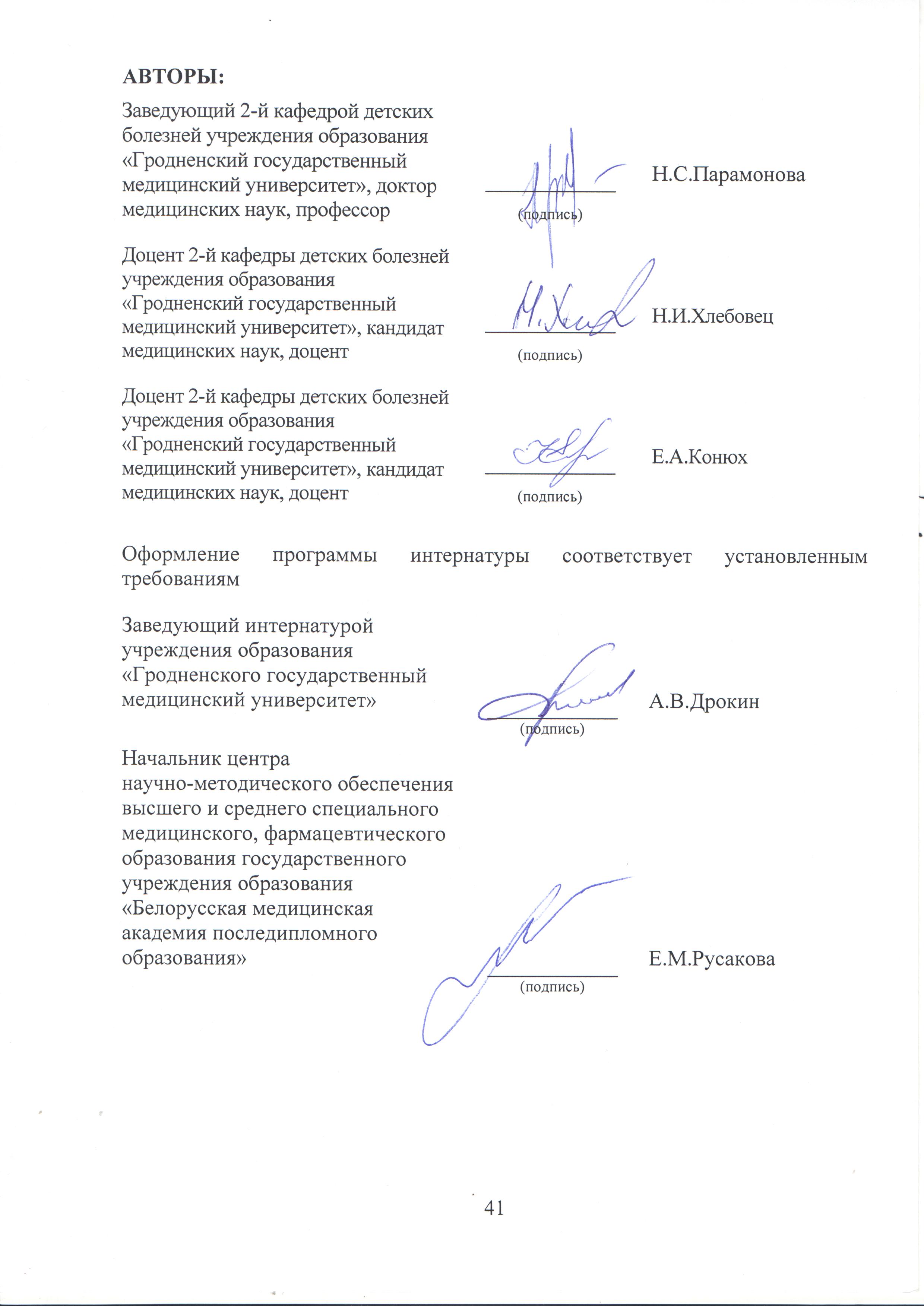 Пояснительная записка ……………………………………………………….4Примерный план подготовки ………………………………………...............5Содержание программы ……………………………………………………....6Информационная часть ……………………………………………………….24Рекомендуемая литература …………………………………………………...24Квалификационные нормативы объемов практической работы …………..25Научно-практическая работа …………………………………………………28Документация по интернатуре ………………………………........................30Вопросы к квалификационному экзамену …………………………………..33Квалификационные требования к врачу-специалисту педиатрического профиля, прошедшему подготовку в интернатуре по специальности «Педиатрия» …………………………………………...……………………...39Наименование раздела (подраздела)Продолжительность подготовки (недель)1. Общие разделы по специальности31.1. Организация медицинской помощи детям в Республике Беларусь11.2. Функциональные методы обследования в педиатрии22. Частные разделы по специальности 322.1. Неонатология22.2. Физиология и патология детей раннего возраста22.3. Пульмонология22.4. Кардиология22.5. Нефрология22.6. Гастроэнтерология22.7. Эндокринология22.8. Аллергология и иммунология22.9. Гематология12.10. Поликлиническая педиатрия62.11. Детские инфекционные болезни62.12. Оказание медицинской помощи при неотложных состояниях в педиатрии33. Разделы по смежным специальностям133.1. Онкология13.2. Реанимация и интенсивная терапия13.3. Урология13.4. Детская хирургия23.5. Фтизиатрия13.6. Офтальмология13.7. Оториноларингология23.8. Неврология детей раннего возраста13.9. Психиатрия и психотерапия13.10. Дерматовенерология13.11. Травматология1Всего недель48НаименованиеКвалифика-ционный нормативОценка физического и нервно-психического развития ребенка500Оценка детей по группам здоровья, рекомендации по режиму и вскармливанию150–200Определение группы риска у детей100–150Расчет содержания и калорийности основных ингредиентов пищи в суточном рационе ребенка100–150Интерпретация школьной зрелости50Проведение объективного обследования ребенка (анамнез, осмотр, пальпация, перкуссия, аускультация)500-600Диагностика симптомов и синдромов, требующих оказания неотложной медицинской помощи100–150Оценка клинического анализа крови400–450Оценка показателей КОС10–15Оценка биохимических показателей крови50–60Оценка показателей коагулограммы10–15Оценка результатов гормональных исследований10–15Оценка иммунограммы10–15Оценка общего анализа мочи, анализа мочи по Нечипоренко, Аддису-Каковскому400–450Проведение пробы мочи по Зимницкому с ее оценкой15–20Расчет скорости клубочковой фильтрации по формуле Шварца15–20Оценка сахарной кривой5–10Оценка анализа мокроты5–10Определение показаний и противопоказаний к проведению спинномозговой пункции, ее проведение и оценка результатов исследования10Определение показаний и противопоказаний к проведению плевральной пункции, ее проведение и оценка результатов исследования3–5Определение показаний, проведение костно-мозговой пункции, оценка результатов исследования1-2Проведение забора биологического материала и оценка результатов серологических, бактериологических и вирусологических исследований20–30Оценка копрограммы60–70Оценка анализа кала на дисбактериоз30–40Определение показаний к проведению и оценка результатов ультразвукового исследования различных органов50–60Оценка данных рентгенологического исследования органов грудной клетки, брюшной полости, мочевыделительной и костной системы50–60Оценка данных функционального исследования органов дыхания (спирография, пневмотахометрия, пикфлоуметрия)10–15Оценка данных функционального исследования органов сердечно-сосудистой системы (ЭХО КГ, проба с дозированной физической нагрузкой)20–30Оценка данных функционального исследования органов желудочно-кишечного тракта (рН-метрия, фиброгастродуоденоскопия)20–30Интерпретация данных аллергологических исследований10–15Оценка результатов туберкулиновой пробы10–15Определение группы и видовой принадлежности крови5–10Запись и оценка ЭКГ15–20НаименованиеКвалифика-ционный нормативСанация трахеобронхиального дерева5–10Промывание желудка3–10Катетеризация мочевого пузыря3–4Внутривенное введение лекарственных средств с помощью системы инфузионной и инфузиоматов 5Проведение аппаратной ингаляции30Отсасывание слизи из полости рта и верхних дыхательных путей электроотсосом5Проведение искусственной вентиляции легких дыхательным мешком «Амбу»2–3Использование кислородной палатки для оксигенотерапии3–5НаименованиеКвалифика-ционный нормативРеанимационные мероприятия (дыхание «рот в рот» или «рот в нос», закрытый массаж сердца)5–7Правила и техника переливания крови и ее компонентов3–4Расчет инфузионной терапии30–40Введение вакцин, сывороток, иммуноглобулинов15–20Мониторирование недоношенного ребенка в кювезе10–15Обработка пупочной ранки, кожи, слизистых у новорожденных20–30Отсасывание мокроты10–15Первичная обработка ран, наложение повязки на рану8–10Временная остановка наружного кровотечения 2–3Иммобилизация конечностей при переломе2–3Неотложная медицинская помощь при гипертермическом синдроме10–15Неотложная медицинская помощь при судорожном синдроме3–5Неотложная медицинская помощь при нарушениях сердечного ритма2–3Неотложная медицинская помощь при острой дыхательной недостаточности5–10Неотложная медицинская помощь при острой сердечной недостаточности2–3Неотложная медицинская помощь при острой сосудистой недостаточности2–3Неотложная медицинская помощь при острых экзогенных отравлениях3–5Неотложная медицинская помощь при острых аллергических реакциях2–3Ф.И.О. врача-интерна ______________________________________________База интернатуры __________________________________________________________________________________________________________________Период прохождения интернатуры с _______ 20 ___ по _______ 20 ___Ф.И.О. руководителя базы интернатуры ______________________________Ф.И.О. руководителя интернатуры ___________________________________Ф.И.О. методического руководителя интернатуры ______________________Город 20___Наименование разделаНаименование разделаВремя прохождения споПрофиль заболеванияКоличество пациентов за неделюКоличество пациентов за неделюКоличество пациентов за неделюКоличество пациентов за неделюКоличество пациентов за неделюКоличество пациентов за неделюПодпись руководителяинтернатурыПрофиль заболевания1-й день2-й день3-й день4-й день5-й деньвсегоПодпись руководителяинтернатурыНаименование манипуляцииКоличество пациентов за неделюКоличество пациентов за неделюКоличество пациентов за неделюКоличество пациентов за неделюКоличество пациентов за неделюКоличество пациентов за неделюПодпись руководителяинтернатурыНаименование манипуляции1-й день2-й день3-й день4-й день5-й деньвсегоПодпись руководителяинтернатуры4. Участие в семинарах, вебинарах, конференциях, заседаниях научных обществ и др.Дата проведенияДата проведенияДата проведенияДата проведенияДата проведенияДата проведенияПодпись руководителяинтернатуры4. Участие в семинарах, вебинарах, конференциях, заседаниях научных обществ и др.Подпись руководителяинтернатуры5. Рефераты на темуПодпись руководителяинтернатурыТемы собеседованийДата проведенияПодпись руководителя интернатурыСогласованоУТВЕРЖДАЮГлавный врач учреждения Ректор учреждения образования здравоохранения  «_______________                    (название базы интернатуры)«_________________________   (название учреждения образования)_______________________________»_________________________»_______________ И.О.Фамилия____________ И.О.Фамилия_______________ 2018____________ 2018 Согласовано_________________________________(должность методического руководителя интернатуры)учреждения образования «______________________________________________________________»_______________ И.О.Фамилия_______________ 2018Наименование раздела (подраздела)Срок прохожденияМесто прохожденияОтметка о выполнении1.2.3.